Muzium Warisan Melayu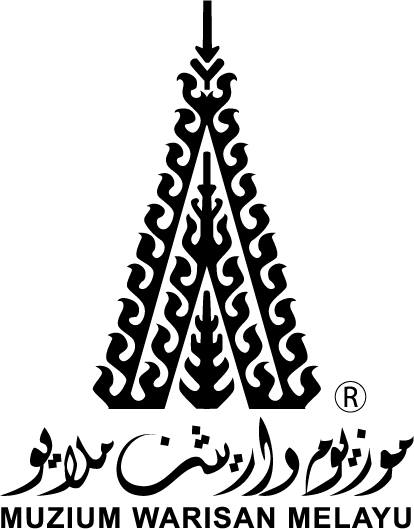 Fakulti Bahasa Moden dan KomunikasiUniversiti Putra Malaysia,43400 Serdang,Selangor.muziumwarisanmelayu@gmail.com03-8946 8939BORANG PERMOHONAN PENGGUNAAN KAWASAN MUZIUM WARISAN MELAYUBAGI TUJUAN FOTOGRAFI/PENGGAMBARAN VIDEO/PENGANJURAN AKTIVITIMAKLUMAT PEMOHONMAKLUMAT PEMOHONMAKLUMAT PEMOHONMAKLUMAT PEMOHONMAKLUMAT PEMOHONMAKLUMAT PEMOHONMAKLUMAT PEMOHONMAKLUMAT PEMOHONNAMA FAKULTI/JABATAN/ORGANISASINO. TELEFON EMAILTARIKH PERMOHONANMAKLUMAT PENGGUNAANMAKLUMAT PENGGUNAANMAKLUMAT PENGGUNAANMAKLUMAT PENGGUNAANMAKLUMAT PENGGUNAANMAKLUMAT PENGGUNAANMAKLUMAT PENGGUNAANMAKLUMAT PENGGUNAANTARIKH KAWASANKAWASANKAWASANTUJUAN(Tandakan pada kotak yang berkenaan)(Tandakan pada kotak yang berkenaan)(Tandakan pada kotak yang berkenaan)(Tandakan pada kotak yang berkenaan)(Tandakan pada kotak yang berkenaan)(Tandakan pada kotak yang berkenaan)(Tandakan pada kotak yang berkenaan)KADAR/ CAJSYARAT DAN PERATURANSYARAT DAN PERATURANSYARAT DAN PERATURANSYARAT DAN PERATURANSYARAT DAN PERATURANSYARAT DAN PERATURANSYARAT DAN PERATURANSYARAT DAN PERATURANBayaran bagi kadar kadar/caj hendaklah dijelaskan secara tunai sebelum memulakan aktiviti.Dilarang makan dan minum di atas rumah tradisional Muzium Warisan Melayu.Dilarang membawa masuk kenderaan ke dalam kawasan Kampung Warisan (Padang).Dilarang melakukan sebarang aktiviti yang menjejaskan atau merosakkan persekitaran Muzium Warisan Melayu.Pihak Muzium Warisan Melayu berhak mengambil tindakan undang-undang atau menuntut kos ganti rugi  daripada pemohon terhadap sebarang kerosakan harta benda di bawah seliaan muzium yang disebabkan oleh aktiviti yang dijalankan.Bayaran bagi kadar kadar/caj hendaklah dijelaskan secara tunai sebelum memulakan aktiviti.Dilarang makan dan minum di atas rumah tradisional Muzium Warisan Melayu.Dilarang membawa masuk kenderaan ke dalam kawasan Kampung Warisan (Padang).Dilarang melakukan sebarang aktiviti yang menjejaskan atau merosakkan persekitaran Muzium Warisan Melayu.Pihak Muzium Warisan Melayu berhak mengambil tindakan undang-undang atau menuntut kos ganti rugi  daripada pemohon terhadap sebarang kerosakan harta benda di bawah seliaan muzium yang disebabkan oleh aktiviti yang dijalankan.Bayaran bagi kadar kadar/caj hendaklah dijelaskan secara tunai sebelum memulakan aktiviti.Dilarang makan dan minum di atas rumah tradisional Muzium Warisan Melayu.Dilarang membawa masuk kenderaan ke dalam kawasan Kampung Warisan (Padang).Dilarang melakukan sebarang aktiviti yang menjejaskan atau merosakkan persekitaran Muzium Warisan Melayu.Pihak Muzium Warisan Melayu berhak mengambil tindakan undang-undang atau menuntut kos ganti rugi  daripada pemohon terhadap sebarang kerosakan harta benda di bawah seliaan muzium yang disebabkan oleh aktiviti yang dijalankan.Bayaran bagi kadar kadar/caj hendaklah dijelaskan secara tunai sebelum memulakan aktiviti.Dilarang makan dan minum di atas rumah tradisional Muzium Warisan Melayu.Dilarang membawa masuk kenderaan ke dalam kawasan Kampung Warisan (Padang).Dilarang melakukan sebarang aktiviti yang menjejaskan atau merosakkan persekitaran Muzium Warisan Melayu.Pihak Muzium Warisan Melayu berhak mengambil tindakan undang-undang atau menuntut kos ganti rugi  daripada pemohon terhadap sebarang kerosakan harta benda di bawah seliaan muzium yang disebabkan oleh aktiviti yang dijalankan.Bayaran bagi kadar kadar/caj hendaklah dijelaskan secara tunai sebelum memulakan aktiviti.Dilarang makan dan minum di atas rumah tradisional Muzium Warisan Melayu.Dilarang membawa masuk kenderaan ke dalam kawasan Kampung Warisan (Padang).Dilarang melakukan sebarang aktiviti yang menjejaskan atau merosakkan persekitaran Muzium Warisan Melayu.Pihak Muzium Warisan Melayu berhak mengambil tindakan undang-undang atau menuntut kos ganti rugi  daripada pemohon terhadap sebarang kerosakan harta benda di bawah seliaan muzium yang disebabkan oleh aktiviti yang dijalankan.Bayaran bagi kadar kadar/caj hendaklah dijelaskan secara tunai sebelum memulakan aktiviti.Dilarang makan dan minum di atas rumah tradisional Muzium Warisan Melayu.Dilarang membawa masuk kenderaan ke dalam kawasan Kampung Warisan (Padang).Dilarang melakukan sebarang aktiviti yang menjejaskan atau merosakkan persekitaran Muzium Warisan Melayu.Pihak Muzium Warisan Melayu berhak mengambil tindakan undang-undang atau menuntut kos ganti rugi  daripada pemohon terhadap sebarang kerosakan harta benda di bawah seliaan muzium yang disebabkan oleh aktiviti yang dijalankan.Bayaran bagi kadar kadar/caj hendaklah dijelaskan secara tunai sebelum memulakan aktiviti.Dilarang makan dan minum di atas rumah tradisional Muzium Warisan Melayu.Dilarang membawa masuk kenderaan ke dalam kawasan Kampung Warisan (Padang).Dilarang melakukan sebarang aktiviti yang menjejaskan atau merosakkan persekitaran Muzium Warisan Melayu.Pihak Muzium Warisan Melayu berhak mengambil tindakan undang-undang atau menuntut kos ganti rugi  daripada pemohon terhadap sebarang kerosakan harta benda di bawah seliaan muzium yang disebabkan oleh aktiviti yang dijalankan.Bayaran bagi kadar kadar/caj hendaklah dijelaskan secara tunai sebelum memulakan aktiviti.Dilarang makan dan minum di atas rumah tradisional Muzium Warisan Melayu.Dilarang membawa masuk kenderaan ke dalam kawasan Kampung Warisan (Padang).Dilarang melakukan sebarang aktiviti yang menjejaskan atau merosakkan persekitaran Muzium Warisan Melayu.Pihak Muzium Warisan Melayu berhak mengambil tindakan undang-undang atau menuntut kos ganti rugi  daripada pemohon terhadap sebarang kerosakan harta benda di bawah seliaan muzium yang disebabkan oleh aktiviti yang dijalankan.PENGESAHAN PEMOHONPENGESAHAN PEMOHONPENGESAHAN PEMOHONPENGESAHAN PEMOHONPENGESAHAN PEMOHONPENGESAHAN PEMOHONPENGESAHAN PEMOHONPENGESAHAN PEMOHONDengan ini saya mengesahkan semua maklumat yang diberikan bagi permohonan ini adalah benar dan memahami bahawasanya saya adalah tertakluk kepada syarat-syarat yang dinyatakan.Dengan ini saya mengesahkan semua maklumat yang diberikan bagi permohonan ini adalah benar dan memahami bahawasanya saya adalah tertakluk kepada syarat-syarat yang dinyatakan.Dengan ini saya mengesahkan semua maklumat yang diberikan bagi permohonan ini adalah benar dan memahami bahawasanya saya adalah tertakluk kepada syarat-syarat yang dinyatakan.Dengan ini saya mengesahkan semua maklumat yang diberikan bagi permohonan ini adalah benar dan memahami bahawasanya saya adalah tertakluk kepada syarat-syarat yang dinyatakan.Dengan ini saya mengesahkan semua maklumat yang diberikan bagi permohonan ini adalah benar dan memahami bahawasanya saya adalah tertakluk kepada syarat-syarat yang dinyatakan.Dengan ini saya mengesahkan semua maklumat yang diberikan bagi permohonan ini adalah benar dan memahami bahawasanya saya adalah tertakluk kepada syarat-syarat yang dinyatakan.Dengan ini saya mengesahkan semua maklumat yang diberikan bagi permohonan ini adalah benar dan memahami bahawasanya saya adalah tertakluk kepada syarat-syarat yang dinyatakan.Dengan ini saya mengesahkan semua maklumat yang diberikan bagi permohonan ini adalah benar dan memahami bahawasanya saya adalah tertakluk kepada syarat-syarat yang dinyatakan.TANDATANGAN:TANDATANGAN:TANDATANGAN:TANDATANGAN:TANDATANGAN:TARIKH:TARIKH:TARIKH:UNTUK KEGUNAAN PEJABATUNTUK KEGUNAAN PEJABATUNTUK KEGUNAAN PEJABATUNTUK KEGUNAAN PEJABATUNTUK KEGUNAAN PEJABATUNTUK KEGUNAAN PEJABATUNTUK KEGUNAAN PEJABATUNTUK KEGUNAAN PEJABATPenerima TempahanPenerima TempahanPengarah Muzium Warisan MelayuPengarah Muzium Warisan MelayuPengarah Muzium Warisan MelayuPengarah Muzium Warisan MelayuPengarah Muzium Warisan MelayuTempahan adalahDILULUSKAN /TIDAK DILULUSKAN